                                                Приказ №_____от 26.05.2023гПлан летней образовательнойи оздоровительной работы на 2023 год.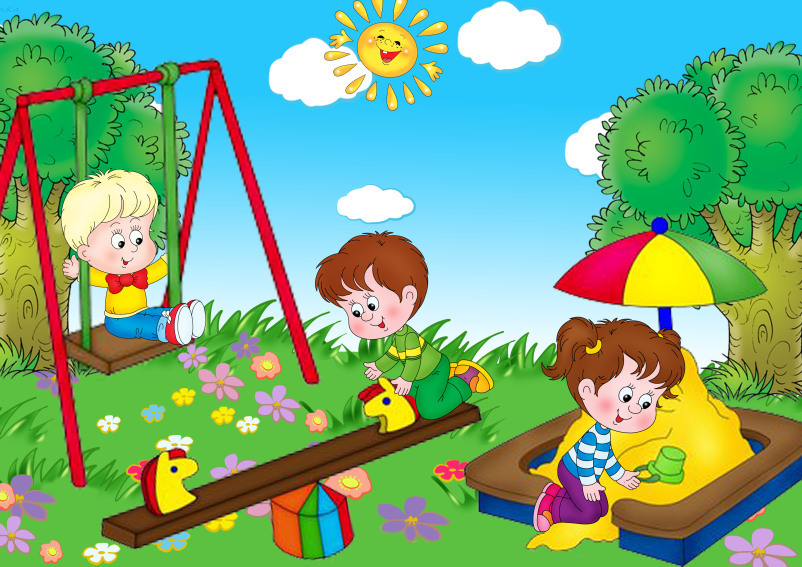 План  летней оздоровительной  работы  с детьмиМАДОУ №16 г.Шимановскна 2023 годЦель: обеспечить охрану жизни и здоровья воспитанников, организуя здоровьесберегающий режим, предупредить заболеваемость и травматизм детей дошкольного возраста. Задачи:  создать комфортные условия для физического, психического, умственного, художественно-эстетического развития каждого ребенка; - обеспечить воспитательно-образовательный процесс соответствующими материалами и оборудованием; - повысить профессиональное мастерство педагогов, интегрируя всех специалистов в рамках единого образовательного пространства; - обеспечить просветительскую деятельность с родителями воспитанников в вопросах совместного воспитания детей.Предполагаемый результат: 1. Снижение уровня заболеваемости и детского травматизма. 2. Привитие детям навыков экологической культуры. 3. Приобретение новых знаний и впечатлений об окружающем мире. 4. Повышение  уровня знаний и интереса  родителей по вопросам воспитания и оздоровления детей в летний период. 5. Качественная подготовка к новому учебному году с учетом потребностей и интересов воспитанников, педагогов и родителей (законных представителей). Регламентирующие нормативные документы.Проведение профилактических, закаливающих, оздоровительных и воспитательных мероприятий с детьми в летний период регламентируют нормативные документы:Конвенция о правах ребенка (одобрена Генеральной Ассамблеей ООН 20.11.1989 г)Конституция РФ Федеральный закон от 24.07.98 г. 124-ФЗ «Об основных гарантиях прав ребенка в Российской Федерации».Федеральный закон №273 «Об образовании в Российской Федерации» от 29.12.2012 г.Приказ Министерства образования и науки РФ от 17.09.2013 г. № 1155 «Об утверждении федерального государственного образовательного стандарта дошкольного образования».Приказ Минздрава России от 04.04.03 № 139 «Об утверждении инструкции по внедрению оздоровительных технологий в деятельность образовательных учреждений».СП 2.4.3648 -20 « Санитарно-эпидемиологические требования к организациям воспитания и обучения, отдыха и оздоровления детей и молодёжи», утвержденные главным государственным санитарным врачом РФ 28.09.2020г Инструкции по организации охраны жизни и здоровья детей в МАДОУ №16.Локальные акты МАДОУ №16.Основная образовательная программа дошкольного образования МАДОУ №16. Принципы планирования оздоровительной работы:комплексное использование профилактических, закаливающих и оздоровительных технологий;непрерывное проведение профилактических, закаливающих и оздоровительных мероприятий;использование простых и доступных технологий;формирование положительной мотивации у детей, родителей и педагогов к проведению профилактических закаливающих и оздоровительных мероприятий;повышение эффективности системы профилактических и оздоровительных мероприятий за счет соблюдения элементарных правил и нормативов: оптимального двигательного режима, физической нагрузки, санитарного состояния учреждения, организации питания, воздушно-теплового режима и водоснабжения.Организация летнего оздоровительного периода:организуется уход за зелёными насаждениями, разбивка цветников;каждый день организуется работа взрослых по соблюдению санитарно-гигиенических требований (обрабатывается песок в песочницах, в жаркую погоду участки поливаются водой, своевременно скашивается трава и т.д.);организуется развивающая предметно-пространственная среда на территории ДОУ (оборудование для игровой и познавательно-исследовательской деятельности, расширяется ассортимент выносного оборудования);соблюдается режим дня летнего оздоровительного периода, соответствующий ООП ДОУ, СанПиН;соблюдается питьевой режим летнего оздоровительного периода, соответствующий ООП ДОУ (вода выдается по первому требованию ребенка);увеличивается продолжительность прогулок и сна;различные виды детской деятельности (игровая, коммуникативная, трудовая, познавательно-исследовательская, продуктивная, музыкально-художественная, чтение художественной литературы) и самостоятельная деятельность детей организуются на воздухе;проводятся регулярные беседы по теме: «Формирование представлений о здоровом образе жизни», «Охрана и безопасность жизнедеятельности детей».   Задачи работы с детьми.Реализация задач по образовательным областям на летний период (согласно ФГОС ДО)«Физическое развитие»:* способствовать повышению устойчивости организма к различным заболеваниям; * совершенствовать физическое развитие, максимально используя естественные факторы природы и эффективную организацию физкультурно-оздоровительной работы; * развивать умения качественно выполнять упражнения, направленные на профилактику нарушений опорно-двигательного аппарата; * способствовать укреплению здоровья детей, вырабатывать потребность в активной двигательной деятельности; * продолжать развивать двигательные навыки детей, обучать летним спортивным играм и упражнениям; * совершенствовать навыки личной гигиены у детей; * расширять знания детей о пользе физических упражнений, о технике их выполнения, о правилах безопасного поведения при выполнении физических упражнений. Проводимые мероприятия организуются на свежем воздухе, с учетом погодных условий«Художественно-эстетическое развитие»:Активизировать воображение, инициативу, творчество ребенка.Совершенствовать исполнительские умения детей в создании художественного образа, используя для этой цели игровые, песенные и танцевальные импровизации.Предоставить свободу в отражении доступными для ребенка художественными средствами своего видения мира.формировать у дошкольников умение создавать простейшие изображения, побуждать к самостоятельной передаче образов в рисунке, лепке, аппликации, развивать у детей способность к изобразительной деятельности, воображение, творчество.«Познавательное развитие»:Удовлетворять детскую любознательность, не подавляя при этом интереса к узнаванию природы, формировать необходимые для разностороннего развития ребенка представления о ней, прививать навыки активности и самостоятельности мышления.Обеспечить широкие возможности для использования всех пяти органов чувств: видеть, слышать, трогать руками, пробовать на вкус, чувствовать различные элементы окружающего мира.Развивать навыки общения со сверстниками, взрослыми и окружающей природой с ориентацией на ненасильственную модель поведения.«Речевое развитие»:Развивать самостоятельное речевое творчество, учитывая индивидуальные способности и возможности детей.Продолжать приобщать детей к художественной литературе, формированию запаса художественных впечатлений, развитию выразительной речи.Содействовать налаживанию диалогического общения детей в совместных играх.«Социально-коммуникативное развитие»:Развивать игровую деятельность воспитанников;Приобщение к элементарным общепринятым нормам взаимоотношений со сверстниками и взрослыми;Продолжать работу по формированию семейной, гражданской принадлежности, патриотических чувств;Развивать трудовую деятельность, воспитывать ценностное отношение к собственному труду, труду других людей, его результатам;Формировать представление об опасных для человека и окружающего мира природы ситуациях и способах поведения в них.Задачи работы с педагогами:Повышение компетентности педагогов в вопросах организации летней оздоровительной работы.Обеспечение методического сопровождения для планирования и организации летнего отдыха.Задачи работы с родителями:Повышение компетентности родителей в вопросах организации летнего отдыха детей.Привлечение семей к участию в воспитательном процессе на основе педагогики сотрудничества.Осуществление педагогического и санитарного просвещения родителей по вопросам воспитания и оздоровления детей в летний период.Организационная работа.Организационно-медицинская работа.Оздоровительная и профилактическая работа.Воспитательно-образовательная работа.Методическая работаКонтроль и руководствоРабота с родителямиАдминистративно-хозяйственная работаКалендарно-тематическое планирование в летний оздоровительный период 2023 гЦель: Объединить усилия взрослых по созданию условий, способствующих оздоровлению детского организма в летний период; эмоциональному, личностному, познавательному развитию ребёнка. Задачи: 1. Создать условия, обеспечивающие охрану жизни и здоровья детей, предупреждение заболеваемости и травматизма. 2. Реализовать систему коррекционных мероприятий и мероприятий, направленных на оздоровление и физическое развитие детей, их нравственное воспитание, развитие любознательности и познавательной активности, формирование культурно-гигиенических, коммуникативных и трудовых навыков. 3. Осуществить педагогическое и социальное просвещение родителей по вопросам воспитания и оздоровления детей в летний период. 4. Формировать умение детей правильно вести себя в различных опасных ситуациях, умение детей вовремя обратиться за помощью, вести ролевой диалог с взрослыми, со своими сверстниками. 5. Повышать профессиональное мастерство педагогов.Организация совместной образовательной деятельности педагогов с детьми на летний оздоровительный период   РАССМОТРЕНОна педагогическом совете26.05.2023г               УТВЕРЖДАЮЗаведующий ______М.А. Спасская                                                                                                                                      СодержаниеДатаОтветственные1.Утверждение «Плана работы МБОУ на летний период»26.05.2023Заведующий2.  Проведение инструктажа педагогов перед началом летнего периода по: - профилактике детского травматизма; - охране жизни и здоровья детей в летний период; по организации: - экскурсий за пределы детского сада; - массовых мероприятий; - ООД со спортивными и подвижными играми; - спортивных соревнований; - по правилам оказания первой медицинской помощи.26.05-31.05.2023Заведующий3. Ежедневное проведение бесед с детьми: - по предупреждению травматизма; - по соблюдению правил поведения во время выхода за территорию детского сада; - по соблюдению правил поведения в природе; -по соблюдению правил безопасного поведения на дорогахВ течение летаВоспитатели4. Издание приказа «О работе МАДОУ №16 в летний период»майЗаведующий5. Проведение контроля за соблюдением требований СаНПиН в летний период.В течение летаЗаведующийФельдшерМероприятиеДатаОтветственные1.Создание здоровьесберегающей среды в группахежемесячновоспитатели2. Контроль проведения оздоровительных мероприятий в режиме дняежедневноЗаведующийФельдшер3. Профилактический осмотр детей во время утреннего приема, опрос родителейежедневновоспитатели4. Соблюдение питьевого режимаежедневноВоспитателиМладшие воспитатели5. Санитарно-просветительская работа с родителями и сотрудниками, выпуск санбюллетеней и памяток.Один раз в месяцвоспитатели6. Профилактика ОКИ (обработка песка, уличных игрушек.  наглядная агитация)В течение летавоспитатели7. Закаливание с использованием природных факторов: солнце, воздух, вода.В течение летавоспитатели8. Оздоровление детей фруктами, ягодами, овощами. Дополнительная витаминизация.В течение летаЗаведующийФельдшерМероприятиеДатаОтветственный1.Организация питания детей по летнему 10 дневному меню. Увеличить включение в меню витаминных напитков, фруктов, свежих овощей.В течение летаЗаведующийфельдшер2. Повышение двигательной активности детей за счет организации различных видов детской деятельности с включением народных, хороводных, подвижных игр.В течение летавоспитатели3. Проведение закаливающих и профилактических мероприятий: - обширное умывание; - гигиеническое мытье ног после прогулки;- сон при открытых окнах; - солнечные и воздушные ванны; - хождение босиком по грунту и травеВ течение летавоспитатели4. Беседы с детьми по профилактике желудочно-кишечных заболеваний и микроспории (о вреде ядовитых грибов и ягод и т.д.).В течение летавоспитателиМероприятиеДатаОтветственный1.Организация работы в группах по летнему расписанию ООДИюнь-августвоспитатели2. Регулярное проведение целевых прогулок и экскурсий в ближайшее природное окружение и за территорию детского сада; - наблюдения, эксперименты с живой и неживой природойИюнь-августвоспитатели3. Проведение развлечений и досуговых мероприятий с детьми.Июнь-августвоспитатели4. Организация трудовой деятельности детей: - на участке; - в цветнике; - в зонах природы; - с природным и бросовым материалом; - с тканью, бумагойИюнь-августвоспитатели5. Организация игровой деятельности детей через различные виды игр: - сюжетноролевые игры; - театрализованные, драматизации; - подвижные, малой подвижности; - эстафеты, спортивные игры; - дидактические, развивающие; - народные, хороводные, музыкальные; - с песком, водой, ветром; - игровые ситуации по образовательной области «Социально-коммуникативное развитие»Июнь-августвоспитатели6. Организация физкультурно-оздоровительной работы с детьми: - длительное пребывание на свежем воздухе; - проведение физкультурных занятий и гимнастики на свежем воздухе; - проведение спортивных игр, упражнений (городки, бадминтон, футбол, волейбол); - спортивные развлеченияИюнь-августвоспитателиМероприятиеДатаОтветственныйРазработка плана работы на летний период с воспитанниками, воспитателями, родителями, социумом (перспективные, тематические)майзаведующийОрганизация проведения консультаций для воспитателей: - «Оздоровление детей в ЛОП» -« Безопасность дошкольников»Июнь-августзаведующийОрганизация и проведение семинаров: «Система закаливания летом»: - профилактические мероприятия и их влияние на детский организм; - закаливание в летние месяцы; - методы, приемы, способы проведения закаливающих мероприятийиюльзаведующийОрганизация смотров-конкурсов среди групп: Смотр-конкурс «В стране песочных замков»Фотовыставка «Вот оно какое наше лето !!!»Июль-августвоспитателиРазработать рабочие программы воспитателей в соответствии с ФОП ДООДо 1.08.2023воспитателиИндивидуальная работа с педагогами (по запросам)В течение летазаведующийМероприятиеДатаОтветственный1. Тематический контроль «Организация закаливания дошкольников в летний период»июльзаведующий2. Предупредительный: - организация с детьми дошкольного возраста, закаливающих мероприятий, питания; - соблюдение режима дня; - выполнение рекомендаций и решений педагогических советов; - финансово-хозяйственная деятельность; - готовность групп к новому учебному году; - выполнение натуральных норм питания детей.Июнь-августзаведующий3. Оперативный контроль: -организация прогулок; -соблюдение режима дня; -Планирование работы на основе комплексно-тематического планирования; -организация условий для игровой деятельности; -проведение закаливающих процедур; -планирование подвижных игр; - организация и проведение утренней гимнастики;-организация спортивных игр; -планирование работы по ОО «Социально-коммуникативное развитие»; - состояние выносного материала; -соблюдение режима дня; -состояние рабочей документацииИюнь-августзаведующий4. Периодический контроль: - по результатам мониторинга усвоения программного материала; - организации развивающей среды; - выполнение решений педагогических советовИюнь-августзаведующийМероприятиеДатаОтветственный1.Проведение инструктажа с родителями «Охрана жизни и здоровья детей в летний период»майвоспитатели2. Оформление «Уголка для родителей» в группах: - режим дня, расписание ООД летом; - рекомендации по воспитанию детей летом; - рекомендации по развитию связной речиДо 10 июнявоспитатели3. Оформление «Уголка здоровья для родителей»: - профилактика солнечного теплового удара; - профилактика кишечных инфекций; - организация закаливающих процедурИюнь-августвоспитатели4. Организация и проведение консультаций на темы: - «Адаптация детей к условиям детского сада»; - «Как организовать летний отдых ребенка»Июнь-августвоспитатели5. Организация работы с семьями: - семейные конкурсы; - выставки семейных работИюнь-августвоспитателиМероприятиеДатаОтветственный1.Подготовка территории : - уборка территории детского сада; - ликвидация сухостоя и сорных растений; - уборка мусора; - покос травы; - ремонт оборудования на прогулочных участках, их покраскаМай-июньЗавхозРабочий, дворник2. Частичный ремонт в приемных и групповых комнатах: покраска, побелка, туалетных комнат, ремонт мебели в группахиюньзавхоз3. Генеральная уборка в групповых и спальных комнатах и подсобных помещениях: - просушка постельных принадлежностей (одеяла, матрасы); - чистка паласов - мытье светильников и оконИюль-августЗавхозМладшие воспитатели4. Дополнить выносной материал игрушками и пособиями для игр с песком и водой для развития детейиюньвоспитателиТемаПримерное содержание  образовательной работыИЮНЬ1-9 июня                                             «Счастливое детство»ИЮНЬ1-9 июня                                             «Счастливое детство»День защиты детей1-2 июняБеседа: «Всемирный день ребенка», «Что такое лето?» - Чтение художественной литературы: Н.Д.Шаховская – Шик «Рассказы о детях», Н.Майданик «Нашим детям», Л.Воронкова «Что сказала бы мама», «Всемирный день ребенка». -Права детей в стихах - Конкурс рисунков на асфальте: «Лето – это маленькая жизнь», «Мир глазами детей». - Выставка совместного творчества детей и родителей «Счастливое детство». - Тематическая беседа – обзор «Я ребенок и я имею право». - Интервьюирование «Мечты детства». -«Музыкальная палитра» Спортивное развлечение «Здравствуй, лето красное!»День дружбы.5 июняБеседы: «Кто такой друг», «Для чего нужны друзья» -Чтение художественной литературы: «Теремок» обр. Ушинского, «Игрушки» А. Барто, «Песенка друзей» С. Михалков, «Три поросенка» пер. С. Михалкова, «Бременские музыканты» бр. Гримм, «Друг детства» В.Драгунский, «Цветик – семицветик» В.Катаев, «Бобик в гостях у Барбоса» Н.Носов - Дидактические игры: «Хорошо – плохо», «Угадай настроение». - Словесная игра «Кто больше скажет добрых и теплых слов». - Беседа «Давайте никогда не ссориться!» - Просмотр мультфильма «Как стать другом». - Беседа «Дружбой дорожить умейте!» - Обсуждение пословиц о дружбе. - Настольная игра «Мозаика»: «Букет для друга», «Пирог для друга». - Подвижная игра «Скучно, скучно так сидеть». -Изготовление подарка другу. -Рисование портрета друга. -Игра – аттракцион «Подари улыбку другу»День рождения великого поэта6 июня- Оформление группы -Беседа о русском поэте А.С.Пушкине. -Выставка книг А. С. Пушкина. - Художественное творчество по мотивам произведений А. С. Пушкина. - Словесные игры «Подбери современное слово», «Скажи правильно». - Викторина по произведениям А. С. Пушкина. - Конкурс рисунков «Золотая рыбка». -Чтение произведений А.С. Пушкина: «Ветер по морю гуляет», «Месяц, месяц…», «Ветер, ветер…», «Сказка о царе Салтане…», «Сказка о мертвой царевне и о семи богатырях», «Сказка о рыбаке и рыбке» - Рассматривание иллюстраций к произведениям автора. -Разукрашивание раскрасок по мотивам сказок А.С.Пушкина. -Прослушивание произведений в аудиозаписи. - Конкурс рисунка «Моя любимая сказка» -С/р игра: «Библиотека»День улыбок7 июня- Пение песенки В. Шаинского «Улыбка». - Беседа с детьми «Что может тебя развеселить?» - Рисование: «Точка, точка, запятая, вышла рожица кривая» (рисуем смешные рожицы). - Конкурс на самый веселый и задорный смех. - Конкурс «Самая обаятельная улыбка». -Конкурс на самую смешную фигуру -Чтение рассказов Н.Носова «Живая шляпа», К.Чуковского Игры с воздушными и мыльными шарами - Чтение небылиц, нелепец. -Показ фокусов -Игры: «Кто смешнее придумает название», «Найди ошибки художника», «Фантазеры», «Да – нет», «Царевна – Несмеяна», «Нарисуй хвостик с закрытыми глазами» С/р игра: «Цирк» -Инсценировка рассказа «Живая шляпа»День вежливости и хороших манер.8 июняДень России9 июняИгры с мячом «Кто больше знает вежливых слов». - Заучивание стихотворения «С добрым утром» Е. Благинина. - Игры-тренинг: «Разговор по телефону», «Попроси игрушку». - Чтение книги С. Козлова «Трям! Здравствуй», стихотворение А. Барто «Шла вчера я по Садовой», М. Дружининой «Кто знает волшебное слово», А. Кондратьева «Добрый день», А. Яшина «Я люблю когда при встречи», «Что такое хорошо и что такое плохо» – В. Маяковский; «Два жадных медвежонка», «Сказка о глупом мышонке» С. Маршак, «Вредные советы» - Психогимнастика «С добрым утром». -Уроки этикета. «Вежливая просьба». -Беседы: «Как и чем можно порадовать близких», «Кто и зачем придумал правила поведения», «Как вы помогаете взрослым», «Мои хорошие поступки» -Рассматривание сюжетных картинок «Хорошо-плохо» -Проигрывание этюдов: «Скажи доброе слово другу», «Назови ласково» -Задания: «Как можно…(поздороваться, попрощаться, поблагодарить, попросить, отказаться, обратиться) -С/р игры: «Супермаркет», «Салон красоты» -Проигрывание этюдов: «Скажи доброе слово другу», «Назови ласково» -П/и: «Добрые слова», «Кто больше назовет вежливых слов» - с мячом, «Передай письмо» -С/р игры: «На балу у золушки», « В гости к королеве вежливостиДень вежливости и хороших манер.8 июняДень России9 июня- Беседы: «Мы — Россияне», «Москва – столица нашей Родины», «Где я бывал», «Россия – Родина моя». - Рассматривание государственных символов России. - Рисование «Герб страны», «Где бы я хотел побывать». - Разучивание гимна России. - Книги для чтения и рассматривания: В. Жуковский: «Родного неба милый свет», К. Ушинский: «Наше Отечество» (отрывок), М. Исаковский: «Поезжай за моря, океаны…», З. Александрова: «Родина», А Прокофьев: «Родина», С. Есенин: «Гой ты, Русь моя родная…» (отрывок), «Вот какой рассеянный» С. Маршак, «Багаж» С. Маршак, «Илья Муромец и Соловей – разбойник», «Моя страна» В. Лебедев-Кумач, «Родина» З. Александрова -Рассматривание иллюстраций, альбомов «Россия – родина моя», «Москва» - Массовый флешмоб, посвященный Дню России.13-16 июня        Неделя знатоков своего города и своей страны13-16 июня        Неделя знатоков своего города и своей страныДень улиц моего города13 июняИсследовательская деятельность «Почему так названа улица». - Беседы: «Знаменитые люди города», «Мое любимое место в городе». - Фотовыставка «Улицы нашего города». - Рассматривание карты города . - Строительная игра: «Мой город». - Сюжетно-ролевая игра: «Путешествие по родному городу ». - Художественное творчество: Рисование «На улицах родного города». - Рассматривание альбома и книг «Мой город»; иллюстраций с изображением архитектурных и строительных профессий -Д/и: «Дострой дом», «Найди выход» - лабиринт, -Конструирование: «Моя любимая улица», «Мой дом», «Детская площадка», «Парк будущего» -Конкурс рисунка: «Город будущего» - совместно с родителямиДень дружбы народов.14 июня- Беседы: «Моя Родина», «Народные традиции и праздники России», «Кто такие Минин и Пожарский?», «Что означает – народное единство?» -Конструирование: «Старинная крепость», «Кремль». - Сюжетно-ролевые игры: «Путешествие в Москву». - Рисование «Танец дружбы». - Рассматривание, беседа по набору картинок «Национальности мира»День транспорта.15-16 июня- Подвижные игры: «Светофор», «Пешеходы и автомобили». - Беседы: «Правила дорожного движения», «Улица полна неожиданностей». - Чтение художественной литературы и рассматривание иллюстраций Н.Носов «Автомобиль», В. Берестов «Про машину», С. Фангинштей-н «Наша улица». - Заучивание С. Михалков «Должен помнить пешеход: перекресток-переход» - Ручной труд: Ремонт игрушечных машинок вместе с воспитателем, изготовление «Прав водителя». - Режиссерская игра с маленькими машинками с использованием модели улицы (дома и проезжая часть). - Отгадывание и составление загадок по теме «Транспорт». - Дидактические игры: «Найди чем отличаются», « Почини машину», «Узнай по части», «Что перепутал художник?»19-23 июня 2023г. «Неделя экспериментов»19-23 июня 2023г. «Неделя экспериментов»День опытов и экспериментов19 июня- Беседы: «Кто такие ученые, исследователи», «Правила безопасности при проведении экспериментов». - Игровое упражнение «Как правильно пользоваться лупой». - Экспериментирование с предметами из различных материалов. – Исследование «Рассматриваем через лупу и сравниваем».День ветра.20 июня- Наблюдение за ветром. - Игры с султанчиками, с воздушными шарами. - Физминутка «Ветер дует нам в лицо» - Дыхательная гимнастика «Ветерок». - Экспериментирование: «Сила ветра», «Направление ветра», «Ветер – силач». - Беседы: «Ураган, буря, смерч», «Когда ветер опасен». - Словесная игра «Какой бывает ветер».-Беседы: «Первые воздушные аппараты», «Дедал и Икар». Наблюдение: «Воздух» (доказать, что воздух бесцветный, без запаха, невесомый). - Рисование «Лёгкие, воздушные, ветерку послушные». (Воздушные шары), «Рисунок ветра» (с помощью струи выдыхаемого воздуха через трубочку), рисование облаков, «Разрисуем воздушные шарики», изготовление самолетиков, птичек в технике оригами, рисование облаков. -Составление рассказов и сказок об облаке, ветре. -Изготовление воздушного змея совместно с родителями для игры в ДОУ. День воды.21 июняПроблемная ситуация «Если б не было воды…» - Беседа «Польза воды». - Экспериментирование: «Вода – растворитель», «Прозрачность воды», «Различные состояния воды», «Тонет, не тонет», «Подкрашивание воды». - Мытье игрушек. - Экспериментирование: «Капля в воде», «Что плывет, что тонет?» (свойства предметов, материалов); -Зарисовывание опытов; «Разный дождик» (различают ливень, грибной, мелкий, моросящий; дождь может менять своё направление - косой и прямой). -наблюдение за водяными насекомыми, за обитателями уголка природы. -П/и: «Лягушата» (подражание звукам и движениям), «Перепрыгни через ручей», «По кочкам», «Разный дождик». -Д/и «Кто в море живет?», «Стань другом природы». Просмотр фрагмента познавательного фильма «Жизнь океана»День магнита.22 июня- Экспериментирование: «Какие материалы притягивает магнит?», «Танцующая фольга», «Магниты действуют на расстоянии», «Магнит имеет два полюса», «Магнитное поле Земли». - Рассматривание компаса. - Конструирование «Магнитный конструктор». – Фокусы: «Почему двигается?»День песка23 июня-Беседы: «Где люди используют песок?», «Песочная страна». Наблюдение: «Песочные часы» (с какой скоростью пересыпается песок, как долго длится минута). -Опыты: «Свойства почвы» (рассматривание и изучение сырой и сухой Почвы), «Что сделают с почвой пять дождевых червей?», «О чем говорят следы на песке?», «Какой он, песок?» (пересыпание и просеивание песка, сравнение его температуры, сравнение мокрого и сухого песка), -Строительные игры из песка (с использованием формочек, природного и бросового материалов). Чтение сказок, рассказов по теме недели. -Игра-драматизация «Подземные жители» (проигрывание сюжета сказки «Дюймовочка»). -Игры: «Лить - поливать», «Закончи предложение», «Назови одним словом», «Едем, плывем, летим» Создание песочной картины из цветного песка.  Смотр-конкурс «В стране песочных замков»26-30 июня 2023г- «Неделя здоровья и спорта»26-30 июня 2023г- «Неделя здоровья и спорта»Солнце, воздух и вода – наши лучшие друзья26 июня-Беседы: «Какую пользу приносят солнце, воздух и вода», «Как правильно загорать», «Могут ли солнце, воздух и вода нанести вред здоровью», «Солнце и его свойства». -Составление памяток: «Правила поведения на воде», «Как правильно загорать» -Отгадывание загадок по теме -Рисование «Солнце красное» -Рисование солнца нетрадиционными способами -«Солнечные блики» (рассматривание теней от деревьев). -Аппликация: «Солнышко» (из кусочков бумаги методом обрывания). -Наблюдения: «Куда уходит солнце». -Игры «Солнце и тень», «Солнечные зайчики», «Сорви яблоко». -Рисование: «Я на Солнышке лежу». -Наблюдения: «Солнечный зайчик». -Эксперимент: «Вода в сосуде» (нагревание воды лучами солнца). -Опыт: «Когда теплее?» (наблюдение за нагреванием окружающих предметов). - Подвижные игры «Солнечные зайчики», «Найди свой цвет», «День – ночь», «Спрыгни в воду», «Солнышко и дождик», «Море волнуется», «Через ручеёк», «Невод» и др. -Упражнения на дыхание: «Пароход», «Спрячься в воду» (задержка дыхания).День здоровья27 июня-Беседы: «Где прячется здоровье» . «Уроки безопасности», "Беседа о здоровье, о чистоте" «Друзья Мойдодыра» -Рассматривание иллюстраций, фотографий, картин о здоровье. -Заучивание пословиц, поговорок о здоровье. -Чтение художественной литературы: В. Лебедев-Кумач «Закаляйся!», С. Маршак «Дремота и зевота», С. Михалков «Про девочку, которая плохо кушала», Э. Успенский «Дети, которые плохо едят в детском саду», А. Барто «Прогулка», С. Михалков «Прогулка», С. Михалков «Прививка», В. Семернин «Запрещается — разрешается!» -С/р игры: «Поликлиника», «Аптека» -Выставка детских рисунков по теме здоровья Викторина «Азбука здоровья»В гостях у Айболита. Витаминкина беседа.28 июня- Сюжетно ролевые игры: «Поликлиника», «Аптека». - Рассматривание иллюстраций, фотографий о здоровье. - Заучивание пословиц, поговорок о здоровье. - Сюжетно-ролевые игры: «Больница», «Аптека», «Скорая помощь». - Решение проблемных ситуаций «Опасность вокруг нас». - Беседы: «Витамины я люблю – быть здоровым я хочу», «Много витаминов кушать вредно». - Дидактические игры: «Что растет на огороде», «Что растет в саду». - Чтение художественной литературы: И.Токмакова «Купите лук». - Игра-пантомима «Как витамины вирус победили». - Экскурсия на кухню.День подвижных игр.29 июняБеседа о спорте, о её пользе здоровью. - Придумывание речевок для соревнований. - Рассматривание иллюстрации «Виды спорта». - Игры-соревнования: «Кто быстрей», «Лягушки», «Сбей кеглю», «Передай мяч». - Игровые упражнения с физкультурным оборудованием. - Рисование «На стадионе», «Красивый мяч». - Беседы: «Моя любимая подвижная игра», «Зачем нужны правила?». - Развивающая игра «Объясним Незнайке правила игры». - Придумывание подвижных игр. - Подвижные игры: «Делай, как я», «Ловишки в кругу», «Черное и белое», др. – - Чтение художественной литературы: "Вовкина победа" А. Кутафин и др.День эстафет и соревнований.30 июня- Игры-соревнования: «Меткие стрелки», «Чье звено быстрее соберется», «Перекати мяч», «Быстро пробеги», «Пролезь – не застрянь». - Беседа «Надо ли радоваться успеху друга». - Игра-тренинг «Похвали друга». - Игра на развитие эмоций «Ура, победа!». -Спортивное соревнования «Быстрее, выше, сильнее!»ИЮЛЬ.3-7 июля 2023г. «Неделя природы»ИЮЛЬ.3-7 июля 2023г. «Неделя природы»День растений3 июля- Целевая прогулка в лес. - Рисование мелом на асфальте деревьев. - Рассмотрение плаката, иллюстраций из серии «Деревья», «Цветы». - Дидактические игры: «С какого дерева листок», «Что сначала, что – потом». - Настольные игры «Лото» (цветы), «Мозаика», «Домино» (цветы), - Экспериментирование «Как дышат растения». - Исследование «Условия роста растений». - Экспериментирование «Всасывание воды». - Двигательные упражнения: «В лес зелёный мы пойдём». - Беседа о лесе, об его обитателях. - Фонограмма «Шум леса». - Рассмотрение картин с изображением леса. - Дыхательное упражнение «Ветер в лесу». - Чтение стихов о лесе и его зеленых обитателях.День животных.4 июля- Рассматривание картин из серии «Домашние животные». - Дидактические игры: «Кто как кричит?», «Найди маму», «Чей малыш». - Подвижные игры: «Лохматый пёс», хитрая лиса», «У медведя во бору», «Зайцы и охотник». - Чтение энциклопедий о животных. - Подвижные игры: «Изобрази животного». - Рисование «Кого можно встретить в лесу». -Беседы: «Дикие и домашние животные», «Животные жарких стран», «Животные северных стран». -Рассматривание открыток, иллюстраций, альбомов. -Чтение художественной литературы, отгадывание загадок о животных. -Рисование «Несуществующее животное» -Д/и: «Кто где живет», «Чьи детки», «Кто как кричит», «Найди пару», «Кто спрятался» -С/р игра: «Ветеринарная больница».День птиц.5 июляПрезентация «Птицы» -Беседа на тему: «Птицы, кто они такие?», «Птицы и будущее» - Упражнение на дыхание «Птичьи голоса» (подражание различным птицам). - Наблюдение за птицами. - Беседа о домашних, перелётных, зимующих, осёдлых птицах. - Релаксация «Полетели, как птички». - Слушание «Звуки природы: птицы». - Подвижные игры: «Воробышки и кот», «Курица и цыплята», «Совушка». - Настольная игра «Запоминашки: птицы». -Отгадывание загадок о птицах -Знакомство с пословицами и поговорками о птицах -Сочинение рассказов детьми о птицах -Д/и: «Угадай, что за птица?», «Четвертый лишний» -Чтение эскимосской сказки: «Как ворон и сова друг друга покрасили», «Где обедал воробей» С. Маршак, Покормите птиц А. Яшин, «Синица» Е. Ильин, -П/и: «Птички в гнездышках», «Птички и птенчики», «Вороны и гнезда» -С/р игра: «Зоопарк», «На птичьем дворе». -Игровая ситуация «Каждой птичке – свой дом», «Птицы лета».День насекомых.6 июля- Беседы о насекомых. - Чтение художественной литературы: В. Бианки «Как муравьишка домой спешил», К. Чуковский «Муха – цокотуха», А.Пушкин «Сказка о царе Салтане», «Разговор с пчелой» М. Бородицкая, «Трудолюбивая пчёлка», Е Серова «Лесной аэродром»;А. Усачёв «Божья коровка», Е. Серова «Муравьиный поезд», Трутнёва «Жук», Н. Мигунова «Пчёлка», М. Клокова «Паучок» - Рисование «Бабочки на лугу». - Дидактическая игра: «Найди ошибки художника», «Превращение гусеницы». - Игра-перевоплощение «Если бы ты был бабочкой». - Наблюдения за насекомыми на прогулке. - Сюжетно-ролевая игра: «На даче». -Логоритмические упражнения «Друзья помогли», «Насекомые над лугом» - Подвижные игры: «Медведь и пчёлы», « День и ночь» (дневные и ночные бабочки», «Кузнечики», «Поймай комара»,День семьи, любви и верности7 июля- Беседы: «Дружная семья всем нужна», «Что такое семья», «Что такое дом», «Что радует и что огорчает близких людей» - Проект «Генеалогическое древо семьи». «Что такое родословное древо», -Конкурсы: «Семейное древо», «Семейный герб» - совместно с родителями - Игра-викторина «Семейные радости». - Выставка рисунков «Моя семья», «Семейные традиции». - Рисование «Ромашка – символ семьи». -Рассматривание семейных фотографий - Спортивные соревнования «Папа, мама, я – дружная семья».10-14 июля  « Неделя семьи, любви и верности »10-14 июля  « Неделя семьи, любви и верности »Подарки для любимых.10 июля- Беседа «Лучший подарок для мамы, папы…» - Художественное творчество «Открытки для любимых». - Игра - тренинг «Как дарить подарки». - Чтение художественной литературы: Е.Пермяк «Как Маша стала большой». - Сюжетно-ролевая игра «В магазин за подарками».«Мои обязанности»11 июляРазвивающая игра «Я не должен - я должен». - Беседа «Как я помогаю дома и в детском саду», «Что я могу». - Игра-тренинг «Играем по очереди». - Сюжетно-ролевая игра «Семья - я помогаю маме». - Настольная игра «Лото: мамины помощники». - Беседа «Я выполняю поручение» - оценка выполненного действия.Работа мамы и папы12 июля- Беседа «Кем работают мои мама и папа». - Составление описательного рассказа по картинкам: «Профессии». - Настольные игры: «Лото: профессии», «Лото: инструменты». - Сюжетно-ролевые игры.Дни семейных традиций13-14 июля- Беседа «Наши семейные увлечения». - Ситуативный разговор «Нам нравится всей семьей…» - Дидактическая игра «Вместе с мамой в магазин». - Рисование на любую из тем: «Платочек для мамы», «Ромашки для мамы», или «Моя семья» - Выставка «Рукоделье мам и бабушек» 17-21 июля Неделя сказок17-21 июля Неделя сказокДень сказок о животных.17 июля- Рассматривание иллюстраций к сказкам о животных. - Развивающая игра «Скажи разными голосами». - Чтение, обсуждение сказок о животных. - Беседа «Чему учат сказки». - Развивающая игра «Расскажи, какой по характеру».День русских народных сказок18 июля- Дидактическая игра “Узнай сказку по иллюстрации”, “Собери картинку”. - Чтение, пересказ русских народных сказок. - Прослушивание сказок в аудиозаписи. - Театрализованная деятельность. -Лепка персонажей сказок -Сочинение сказки детьми -Конкурс детского рисунка: «Поспешим на помощь краскам – нарисуем дружно сказку», «Разукрась героя сказки» -Развлечение «В гостях у сказки»День волшебных сказок.19 июля- Беседа «Сказочные маленькие человечки». - Слушание детских песен из любимых сказок-мультфильмов. - Развивающая игра «Волшебный мешочек». - Отгадывание загадок «Из какой сказки – волшебный предмет». - Игра малой подвижности «Найди предмет в группе». - Игра-релаксация «На ковре самолете». - Чтение волшебных сказок. - Презентация «Путешествие по сказкам»День игрушек – героев сказок20 июля- Чтение сказки Т. Маршаловой «Старые игрушки». - Рисование «Моя любимая игрушка». - Сюжетно-ролевая игра «В магазине игрушек» - Настольная игра «Из какой я сказки?». - Составление описательного рассказа «Моя любимая игрушка – герой сказки». - Изготовление атрибутов, масок для игры-драматизации. - Отгадывание загадок на тему «Герои сказок». - Словесная игра «Расскажи какой». -Разукрась героя сказки. -Викторина «Герои сказок»День театра21 июля- Дидактическая игра «Мы идем в театр». - Театр игрушек – сказка В.Сутеева «Под грибом». - Инсценировка сказок. - Беседа «Правила поведения в театре». - Игра-тренинг «Сверток под сиденьем», «Незнакомец меня зовет». - Показ настольного театра «Маша и медведи». - Выставка игрушек из разного вида театра. -Рисование «По страницам любимых сказок» -Изготовление книжек-малышек -Составление коллажа по сюжету литературных произведений -Литературная викторина «В мире сказки» -Выставка книг «Русские народные сказки» -Выставка поделок, игрушек-самоделок «Герои волшебных русских сказок» -Выставка детских рисунков «Эти волшебные сказки», «Мы – иллюстраторы» -Развлечение: «Мы приглашаем всех в театр» (показ театрализованной постановки детьми для младших групп ).24-31 июля «Неделя творчества»24-31 июля «Неделя творчества»День искусств и живописи.24 июля-Рассматривание летних пейзажей Левитан, Куинджи, Шишкин -Рассматривание натюрмортов Минон, Толстой, Грабарь - Игровое упражнение «Композиция», «Составь натюрморт» - Рисование с использованием различного материала. - Рисование: «Теплый солнечный денек». - Беседа «Великие живописцы». - Конкурс рисунков, нарисованных нетрадиционными способами «Улыбки лета». День литературы.25 июля- Беседа «Кто пишет рассказы». - Создание рукописной книги. - Рисование иллюстраций к рукописной книге. - Знакомство со знаменитыми писателями. -Изготовление книжки-малышки.День музыки и танца.26 июля- Музыкальное путешествие «Мелодии друзей». - Танцевальные игры: «Делай так», «Не делай так». - Сочинение сказки «Путешествие веселой нотки». - Импровизация - игра на детских музыкальных инструментах. - Слушание русских народных мелодий, классической музыки. Дискотека «Веселое лето»День песни.27 июля- Слушание, пение знакомых детских песен. - Беседа «Кто придумывает песни». - Сюжетно-ролевая игра «Концерт». - Детское творчество «Пропоем знакомое стихотворение». - Слушание детских песен из любимых мультфильмов - Конкурс «Угадай мелодию». -Фестиваль любимых песен «Раз – словечко, два – словечко, будет песенка!»День талантов28- 31 июля- Беседа «У каждого есть талант». - Развивающая игра «Сочиняем сказку». - Показ фокусов. - Сюжетно-ролевая игра: «Цирк». - Конкурс на самую смешную фигуру. - Детское творчество – сочиняем небылицы. - Рисование придуманных сказочных героевКонцерт «Лучше всех»АВГУСТ1-4 августа  «Неделя интересных дел»АВГУСТ1-4 августа  «Неделя интересных дел»День мыльных пузырей.1 августа- Беседа «Изготовление мыла», «Мыло – помощник». - Экспериментирование: «Свойства мыла», «Как быстрее растворяется», «Изготовляем жидкость для мыльных пузырей», «Из каких предметов можно выдувать мыльные пузыри», «Рисование мыльными пузырями». - Конкурс «Пузырь самый-самый». - Подвижная игра «Быстрее лопни мыльные пузыри». -Конкурс « Самый большой пузырь» - Праздник мыльных пузырей. Запуск мыльных пузырей.День любимой игры и игрушки.2 августа- Беседа «Моя любимая игра», «Правила игры с друзьями, чтобы играть было весело». - Игры в любимые дидактические, сюжетно-ролевые, подвижные, театрализованные игры. - игровые ситуации: «Помоем игрушки», «Постираем кукольное белье», «Моем кукол чисто, чисто» - Сюжетно-ролевая игра «Детский мир».День чистоты.3 августа- Беседа о чистоте. - Игра-тренинг «Моем руки». - Чтение «Мойдодыр», «Федорино горе». -Пальчиковая игра «Что же деткам пригодится, чтобы начисто умыться», -Дидактическая игра «Что такое хорошо и что такое плохо». - Экспериментирование «Сколько времени понадобится, чтобы хорошо помыть руки». -Чтение стихотворения «Девочка – чумазая» А.П. Барто. -Рисование «Мыло пенится в корыте». -Театрализованная игра по мотивам сказки «Мойдодыр»День добрых дел4 августа- Чтение, рассматривание иллюстрации к книге В. Маяковского «Что такое хорошо и что такое плохо». Копилка добрых дел. - Беседа «О хороших и плохих поступках». - Обсуждение правила: «Не перенимай дурных поступков, старайся сам подать хороший пример другим». - Оказание помощи друзьям, взрослым, малышам.7-11 августа  «Неделя познания»7-11 августа  «Неделя познания»День бумаги и фантика.7 августа- Беседы: «Изготовление бумаги», «Как мы бережем природу», «Волшебная бумага» (Что это за материал, его свойства, из чего делают бумагу и что делают из бумаги). - Оригами «Чудо своими руками» (изготовление простейших поделок из бумаги, с последующим обыгрыванием). - Экспериментирование «Свойства бумаги», «Такая разная бумага». - Коллекционирование «Фантики». - Составление описательных рассказов по фантикам.День стекла8 августа- Экспериментирование «Свойства стекла». - Беседа «Безопасное обращение со стеклом». - Выставка «Осторожно – стекло!». ». - Исследование «Сколько бьющихся предметов имеется в группе».День металла9 августа- Экспериментирование «В мире металла», «Что быстрее нагревается». - Развивающая игра «Найди в группе как можно больше предметов из металла». - Исследование «Почему делают из металла?»День резины.10 августа- Экспериментирование «Что такое упругость», «Свойства и качества резины». - Беседа «Где используют резину?». - Игровые упражнения с резиновым мячом. - Рассматривание выставки «Предметы из резины». - Сюжетно-ролевая игра «Парикмахерская: красивая прическа с резиночками».День дерева11 августа- Беседа о деревьях. - Подвижная игра «Беги к березе, сосне…» - Игра «Какое дерево?». - Дидактическая игра «С какого дерева листок». - Экспериментирование «Возраст дерева».14-18 августа  «Секреты природы14-18 августа  «Секреты природыДень лекарственных растений14 августа- Беседа об лекарственных растениях: «Что такое лекарственные растения»; «Где и как используют лекарственные растения»; «Место произрастания лекарственных растений» (подорожник, тысячелистник, душица, зверобой, шиповник, календула). - Сбор лекарственных растений для гербария. - Составление карты «На территории садика растет подорожник». - Сюжетно-ролевая игра «Семья: готовим лечебный отвар». -Просмотр книг, альбомов, энциклопедий о лекарственных растениях- загадки,стихи, рассказы собственного сочинения. -Д/и: «Что было бы если бы исчезли…», «Какого растения не стало», «Слова», «Что лишнее», «Лекарственные растения -сорняки?».Путешествие капельки15 августа- Рассматривание плаката «Круговорот воды в природе». - Экспериментирование «Испарение», «Пар – это вода». - Беседа «Береги воду», «Животворное свойство воды». -Беседа «Круговорот воды в природе». -Наблюдения, опыты: «Путешествие капельки» (свойства воды, разные её состояния: роса, лужа, дождь, река, пруд, болото и т, д.).День радуги16 августа- Беседа «Когда я увидел радугу». - Экспериментирование «Создаем радугу». - Рисование «Радуга – дуга». - Разучивание стихотворения «Над рекою коромыслом…». - Игра на развитие эмоций «И мы увидели радугу». - Составление спектра радуги из воздушных шаров. - Игра «Разноцветная мозаика» (бежать к ведущему, взявшись за названный цвет в своей одежде) -Д/и «Соберем цветик – семицветик». -Чтение песенок и речевок про радугу. День цветов.17-18 августа-Беседы о цветущих растениях «Цветочная радуга» (знакомство с разнообразием окраски цветов), «Цветочные часы» (используя наглядный материал и фотографии узнают, как при помощи цветов определять время суток). : «Для чего цветочку пчелки». «Самые разные цветы» (форма, цвет, размер, разнообразие.). -Игры: «Найди по описанию», «Поищи такой же». -Рисование: «Цветущий сад». -Наблюдение: «Цветочная мозаика» (знакомство с цветами на клумбе). «Друзья цветов (за порханием насекомых над цветами), «За работой цветовода», «Сорняки». -Чтение Ж. Санд «О чем говорят цветы» -Стихотворения о цветах, сказки о цветах. - Отгадывание загадок о цветах -Рисование «Цветочная поляна» -Рассматривание иллюстраций, открыток -П/и «Садовник», «Найди свой цвет», «Такой цветок беги ко мне» «Собери букет», «Цветочный магазин» -Изготовление цветов из бумаги (способом оригами) -Лепка «Барельефные изображения растений» Опыты: «Заботливые друзья» (наблюдение за ростом цветов в тени и на солнце, при поливе и без него). -Труд: полив и прополка на цветочных клумбах группового участка. -Уход за цветами на -С/р игра «Цветочный магазин» - Коллективная аппликация «Волшебная поляна». - Соревнование «Кто быстрее посадит цветы на клумбе». -Конкурс по созданию цветочных композиций. -Музыкальное развлечение «Путешествие в страну цветов»21-25 августа  «Во саду ли, в огороде»21-25 августа  «Во саду ли, в огороде»Волшебная грядка21 августа-Рассматривание энциклопедий, иллюстраций по теме.-Чтение художественной литературы, отгадывание загадок -Беседы: «Как растут помидоры?», «Как растет картофель?», «Как Незнайка изобрел поливальную машину», «Витамины на грядках», «Путешествие витаминки». -Труд: прополка овощной грядки, «Витамины на грядке» -П/и: «Огородник и воробьи», «Капуста», «Плетень», «Съедобное -несъедобное», «Огуречик, огуречик», «Как весело качается цветок», «Пчела». -Игры: «Из чего сварить компот?», «Назови блюда из ...», «Угадай на вкус», - Загадки с грядки - «Отгадай загадку». -Целевые прогулки: «Огород», «Чьи семена?», «Угадай на вкус». -Проведение коллективной лепки на темы "Овощное царство", "Ягодное царство" -Инсценировка «Сбор овощей» -Д/и: «Найди по описанию», «Пазлы», «Разрезные картинки», «Домино», «Чудесный мешочек», «Вершки – корешки» -С/р игры: «Овощной магазин», «Семья» «Удивительные овощи» - Дидактические игры «Разрезные картинки», «Волшебный мешочек», др. -Разучивание хоровода «Огородная хороводная». -Музыкальные игры: «Мы танцуем возле грядки», «Никаноровна», «Огородная хороводная», «Золотые ворота».День Флага22 августаРассматривание альбома «Россия – Родина моя», флага и герба РК, флагов разных стран Чтение стихов о родном крае, о мире , русских народных сказок Беседы: «Флаг РК», «Цветовая символика флага» С/р игра «Турбюро» Русские народные подвижные игрыМассовый флешмобВкусное лето – фрукты, ягоды.23 августа- Презентация «Волшебный сад» - Беседа «В огороде и в саду витамины я найду» о фруктах, ягодах - Артикуляционная гимнастика «Язычок и вкусное варенье». - Игровая ситуация «Угадай по вкусу» - Продуктивная деятельность – рисования, лепка, аппликация - «Фрукты» - Фотоконкурс « Ягода – малина». -Коллективная работа «Ягодное лукошко» «Дары леса»24 августа-Беседы: «Наш дом – природа», «Дары леса». -Презентация «Съедобные и несъедобные грибы» -Рассматривание плаката «Съедобные и несъедобные грибы». -Рассказ «Способы употребления грибов в пищу». -Чтение рассказ В.Катаев «Грибы». -Свободное общение «Какие грибы я знаю». -Дидактические познавательно – речевые игры: «Отгадай по силуэту», «Что где растет», «Съедобный – несъедобный», «Собирем грибы» -Продуктивная деятельность из природного материала «Грибы для белочки», «В лес по грибы» Театральная игра «Под грибком» (СутееваДень берёзки25 августа- Экскурсия в берёзовую аллею. Закрепить знания о строении дерева, её пользе и характерных особенностях различных деревьев. -Рассматривание и сравнения березы с другими деревьями. - Стихи, песенки, потешки, заклички о берёзе: «Во поле берёзонька стояла», «На калине белый цвет», «Как по травкам, по муравкам» -Чтение произведений о березе: М. Пришвин «Разговор деревьев», Н. Павлова «Земляничка -Рисование «Стоит Алёна, платок зелёный, тонкий стан, белый сарафан»  Развлечение «Люблю березку русскую28-31 августа  «Прощание с летом»28-31 августа  «Прощание с летом»День Светофора28 августаБеседы: «Какие человеку нужны машины», «Сигналы светофора», «Зачем нужны дорожные знаки», «Безопасное поведение на улице» Чтение художественной литературы: М. Ильин, Е. Сигал «Машины на нашей улице»; С. Михалков «Моя улица»; В. Семерин «Запрещается – разрешается»; Б. Житков «Что я видел»; С. Михалков «Дядя Степа - милиционер» Д/и: «Подбери колесо для машины»; «На чем я путешествую»; «Говорящие знаки»; «Кому что нужно» Проигрывание ситуаций по ПДПодарки лета29 августа- Беседы: «Любимое время года», «Что нам лето принесло?», «Подарки лета». - Чтение стихов, отгадывание загадок о лете. - Аппликация «Летний денек». - Рисование «Что нам лето подарило? ». - Настольная игра «Во саду ли, в огороде».Летние развлечения30 августа- Беседа: «Летние развлечения». - Подвижные игры: «Игры лета», «Где мы были – мы не скажем, а что делали - покажем». - Фотогазета, фотоколлаж «Летом не скучали!» - Рассматривание сюжетных картинок «Лето». Музыкальное развлечение «Прощай Лето!«Прощай, лето»31 августа-Беседа « Чем запомнилось это лето» -Коллективная аппликация «Мое лето» -Коллективная аппликация «Укрась поляну цветами» (с использованием разного материала: салфетки, бумага, кожа, стружка от цветных карандашей…) - Свободное общение « До свиданье, лето красное» -Музыкально – спортивный праздник «До свиданья, Лето!»Возрастные группыОбразовательная  деятельность По образовательным областям «Физическое развитие», «Художественно-эстетическое развитие» («Музыка»)Образовательная  деятельность По образовательным областям «Физическое развитие», «Художественно-эстетическое развитие» («Музыка»)Образовательная  деятельность По образовательным областям «Физическое развитие», «Художественно-эстетическое развитие» («Музыка»)Образовательная  деятельность По образовательным областям «Физическое развитие», «Художественно-эстетическое развитие» («Музыка»)Образовательная  деятельность По образовательным областям «Физическое развитие», «Художественно-эстетическое развитие» («Музыка»)Возрастные группыПонедельник Вторник Среда Четверг Пятница Младшие  группы Музыка.Физическая культура.Физическая культураМузыка.Физическая культураСредняя группа  Физическая культура.Физическая культураФизическая культураМузыка.Музыка.Старшая группа Физическая культура.Музыка.Физическая культураМузыка.Физическая культура Подготовительная  группаФизическая культура.Музыка.Физическая культураФизическая культураМузыка.РЕЖИМ ДНЯ В ЛЕТНИЙ ПЕРИОД РЕЖИМ ДНЯ В ЛЕТНИЙ ПЕРИОД             Деятельность в течение дня Времяутренний приём детей на воздухе;7.30 – 8.00утренняя гимнастика на воздухе под музыку (своё время для каждой группы)8.00 – 8.10подготовка к завтраку, завтрак в группе;8.15 – 9.00самостоятельная деятельность детей, сюжетно-ролевые игры, игры с песком и водой, подвижные игры;9.00 – 9.40совместная деятельность воспитателя с детьми на прогулке:физкультурные занятия, спорт -прогулки, игры, досуги, развлечения, экскурсии;закаливающие процедуры (воздушные, солнечные ванны, хождение босиком);стопотерапия (хождение босиком по «колючим» дорожкам, камушкам, «дорожке здоровья», обливание стоп);9.40-11.10подготовка к обеду, обед;11.10-12.00сон при открытых окнах; 12.30 – 15.15гимнастика после сна;15.15 – 15.20полдник;15.20 – 15.45самостоятельная деятельность детей на свежем воздухе, подвижные игры; уход детей домой.16.00 – 18.00